 Office of Academic Services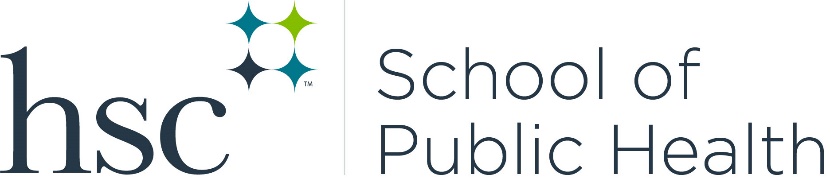 3500 Camp Bowie Blvd., EAD-716Fort Worth, TX 76107academicssph@unthsc.eduSchool of Public Health MPH- Epidemiology2020-2021 Degree PlanName:         						Advisor’s Name:        				Concentration:      Student ID:        					Entering Semester/Year:        Student’s E-mail:       				Anticipated Graduation Semester/Year:        Students are responsible for reading the catalog, meeting the degree requirements for their concentration, and adhering to the deadlines published in the school’s Academic Calendar.  Students should consult the SPH Catalog for specific information on the use of transfer credit and how these credits may be applied toward the completion of the MPH degree.  Official transcripts must be filed with the School of Public Health before courses can be approved.  Once complete, students should obtain their Advisor’s signature and return this document to the SPH Office of Academic Services.  The student is responsible for keeping a copy of the degree plan. It is the responsibility of the student to communicate with his or her advisor at least once during each semester to review the student’s academic progress.________________________________________      					 _____________________________________                  Student’s Signature                            Date                        				Advisor’s Signature                      Date                                    _______________________________________________			Date Approved: ________________________      SPH Office of Admission and Academic Services	CoursesCredit HoursTotal HoursTermGradeFall SemesterBACH 5300: Theoretical Foundations of Individual and Community Health33  BIOS 5300: Principles of Biostatistics36  EPID 5300: Principles of Epidemiology39EPID 5313: Introduction to Data Management and Statistical Computing312Spring SemesterBIOS 5310: Intermediate Biostatistics315EPID 5310: Intermediate Epidemiology318EPID 5318: Chronic Disease Epidemiology321HMAP 5300: Introduction to Health Management and Policy324Summer SemesterEOHS 5300: Environmental Determinants of Health (online)327PHED 5297: MPH Practice Experience128Fall SemesterEPID 5314: Applied Data Analysis in Epidemiology331EPID 5320: Infectious Disease Epidemiology334Elective – SPH course, requires advisor approval337PHED 5297: MPH Practice Experience138PHED 5000: CPH Comprehensive Examination (exam on MPH core)038Spring SemesterEPID 5312: Survey Research & Questionnaire Design341EPID 5322: Epidemiologic Surveillance344Elective – SPH course, requires advisor approval347PHED 5297: MPH Practice Experience148Total Degree Hours 48